Nom de l'élève: _______________________________________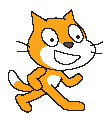 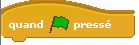 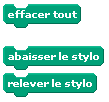 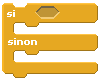 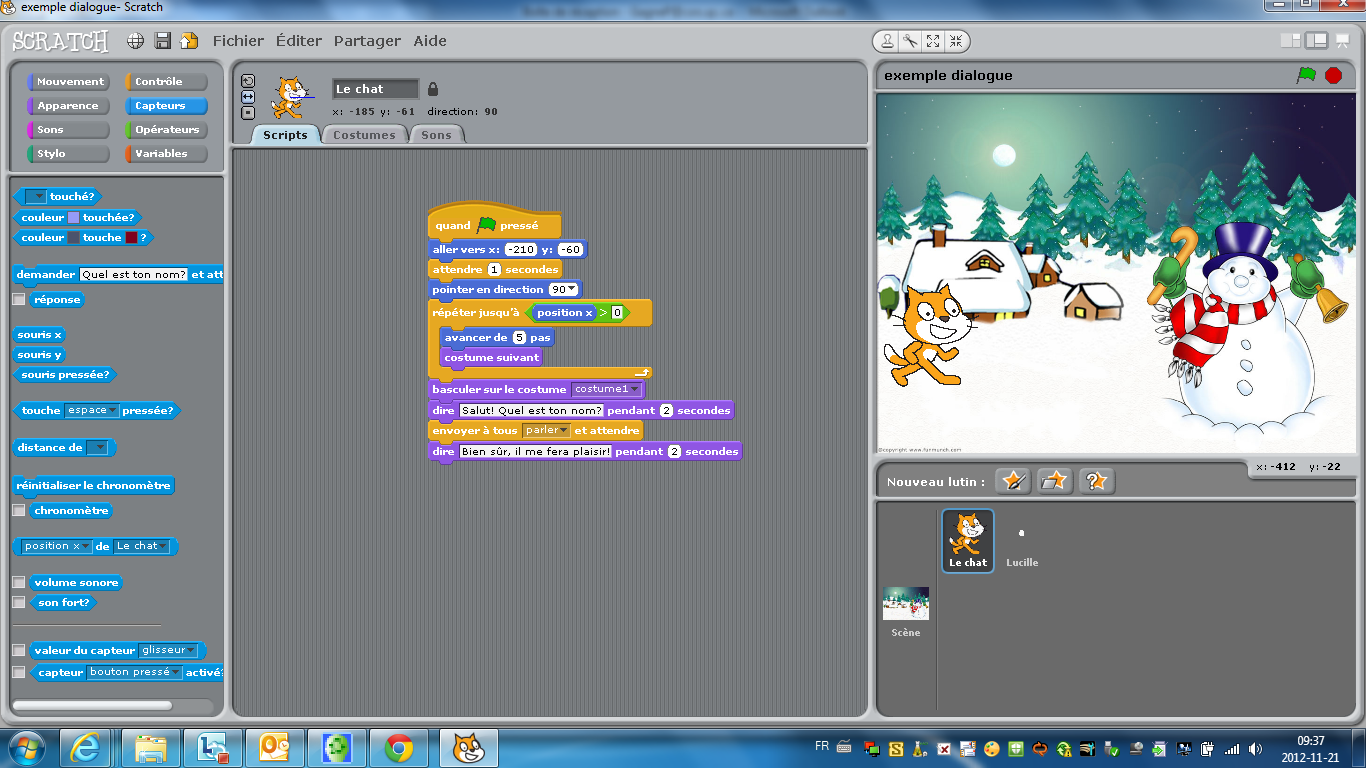 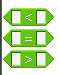 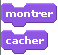 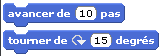 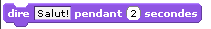 Titre de l’histoire :_____________________________________
Le ou les arrière-plansDécris le ou les endroits où se situe ton histoire :Décris le ou les endroits où se situe ton histoire :Le ou les arrière-plans____________________________________________________________________________________________________________________________________________________________________________________________________________________________________________________________________________________________________________________________________________________________________________________________________________________________________________________________________________________________________________________________________________________________________________________________________________________________________________________________________________________________________________Les personnagesPersonnage 1Nom :__________________DessinPersonnage 2Nom :_______________DessinSituation initialeÉlément déclencheur (problème)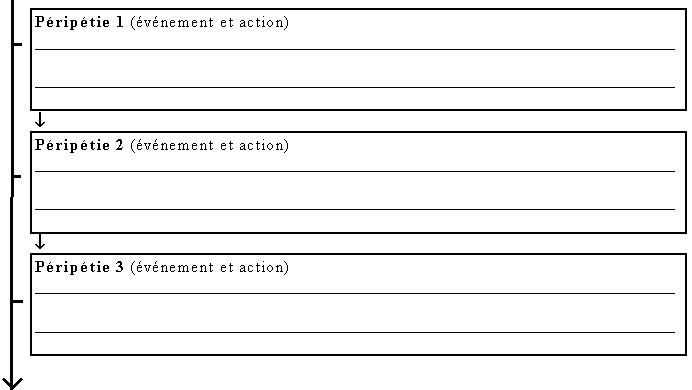 Situation finale (solution et parfois une morale)